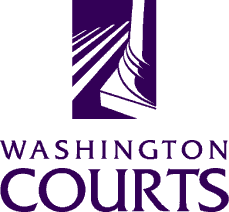 June 19, 2018TO:	Judges, Commissioners, County Clerks, Court Administrators, Libraries, Attorneys, and PublicFROM:	Merrie Gough, AOC Sr. Legal AnalystSUBJECT:	June 2018 Summary of Changes to Title 11 RCW Guardianship formsThe Washington Pattern Forms Committee enhanced the Title 11 RCW Guardianship forms by adding two new recommended forms to the “Miscellaneous” category:The forms are available to download at:  https://www.courts.wa.gov/forms/?fa=forms.contribute&formID=93.WPF GDN 07.0230Notice of Change of AddressWPF GDN 07.0770Notice of Substantial Change in Circumstances